АДМИНИСТРАЦИЯМУНИЦИПАЛЬНОГО ОБРАЗОВАНИЯУСАДИЩЕНСКОЕ СЕЛЬСКОЕ ПОСЕЛЕНИЕ        Волховского муниципального района                                          Ленинградской области                                                                                      П О С Т А Н О В Л Е Н И Еот 11 февраля  2021 года  № 13О внесении изменений  в муниципальную программу МО Усадищенское сельское поселение «Развитие физической культуры и спорта в МО Усадищенское сельское поселение на 2020-2022 годы» Во исполнение п.3 постановления «Об утверждении муниципальной программы МО Усадищенское сельское поселение «Развитие физической культуры и спорта в МО Усадищенское сельское поселение на 2020-2022 годы» от 26 ноября 2019 года №174, в целях уточнения бюджета МО Усадищенское сельское поселение администрация постановляет:В разделе «Объемы и источники финансирования Программы» Паспорта Муниципальной программы «Развитие физической культуры и спорта в МО Усадищенское сельское поселение на 2020-2022 годы» в строке 2021 год цифры «64,5» читать «46,6». 2. В Приложении 1 к постановлению строки 8 и итоговую изложить в новой редакции: 3. Настоящее постановление опубликовать в газете «Провинция. Северо-Запад» и  разместить на официальном  сайте  муниципального образования Усадищенское сельское поселение Волховского муниципального района Ленинградской области.              4. Постановление  вступает в силу на следующий день после официального             опубликования в газете «Провинция. Северо-Запад».     5. Контроль за исполнением настоящего постановления  оставляю за собой.Глава администрацииМО Усадищенское сельское поселение                                      Е.Л. МолодцоваАгафонова Е.А. 8(81363) 34-3188Приобретение спортивного инвентаряАдминистрация МО Усадищенское СПМестный бюджет20,02,120,9ИТОГО:62,046,666,9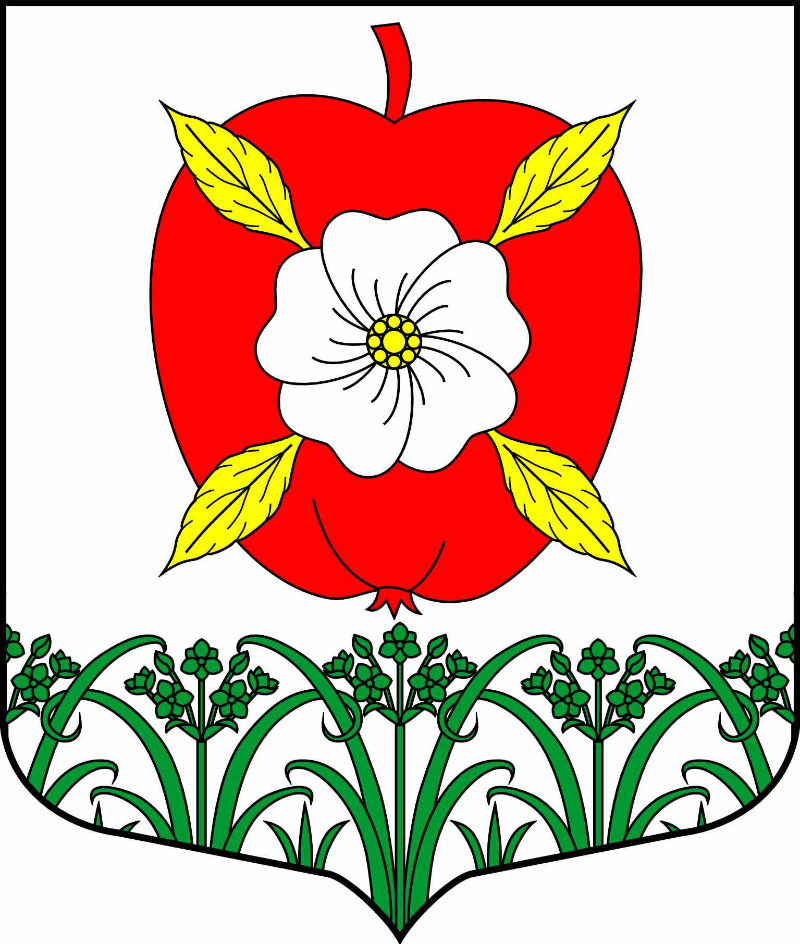 